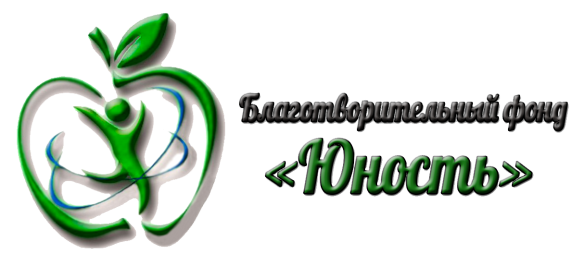 456227, РОССИЯ, Челябинская область, г. Златоуст, ул. пр-кт Мира, дом 22А.ТЕЛ: (351) 326-77-22. http://www.bf-unost.ru  e-mail: info@bf-unost.ru ИНН 7404068705, ОГРН 1177400000227, КПП 740401001ОфертаПубличная оферта о заключении договора пожертвования1.	Значение настоящей публичной оферты•	Настоящая публичная оферта («Оферта») является предложением Благотворительного Фонда «Юность», реквизиты которой указаны в разделе 5 Оферты, заключить с любым лицом, которое отзовется на Оферту («Жертвователем»), договор пожертвования («Договор»), на условиях, предусмотренных ниже.•	Оферта является публичной офертой в соответствии с пунктом 2 статьи 437 Гражданского кодекса Российской Федерации.•	Оферта вступает в силу со дня, следующего за днем размещения ее на сайте БФ «Юность»                  http://bf-unost.ru («Сайт»).•	Оферта действует бессрочно. БФ «Юность» вправе отменить Оферту в любое время без объяснения причин.•	В Оферту могут быть внесены изменения и дополнения, которые вступают в силу со дня, следующего за днем их размещения на Сайте.•	Недействительность одного или нескольких условий Оферты не влечет недействительности всех остальных условий Оферты.•	Местом размещения Оферты считается город Златоуст, Российская Федерация.2.	Существенные условия Договора•	Сумма пожертвования: сумма пожертвования определяется Жертвователем.•	Назначение пожертвования: пожертвование передается на осуществление уставной деятельности •	БФ «Юность» либо на одну из Благотворительных программ БФ «Юность»3.	Порядок заключения Договора•	Договор заключается путем акцепта Оферты Жертвователем.•	Оферта может быть акцептована Жертвователем путем перечисления Жертвователем денежных средств    в пользу БФ «Юность» по реквизитам, указанным в разделе 5 Оферты, с указанием «пожертвование на уставную деятельность» либо «пожертвование на [наименование Благотворительной программы]», в строке: «назначение платежа».•	Совершение Жертвователем действий, предусмотренных пунктом 3.2 Оферты, считается акцептом Оферты в соответствии с частью 3 статьи 438 Гражданского кодекса Российской Федерации.•	Датой акцепта Оферты и, соответственно, датой заключения Договора является дата поступления денежных средств от Жертвователя на расчетный счет БФ «Юность».4.	Прочие условия•	Совершая действия, предусмотренные данной Офертой, Жертвователь подтверждает, что ознакомлен с условиями и текстом настоящей Оферты, целями деятельности БФ «Юность», осознает значение своих действий, имеет полное право на их совершение и полностью принимает условия настоящей Оферты•	Настоящая Оферта регулируется и толкуется в соответствии с законодательством Российской Федерации.5.	Реквизиты Благотворительного Фонда «Юность»:ИНН 7404068705КПП 740401001ОГРН: 1177400000227ОКВЭД: 64.99Тел.: +7 (3513) 26 77 22Адрес электронной почты: info@bf-unost.ruЮридический адрес: 456227, г. Златоуст, ул. пр-кт Мира 22а                                                                                       Фактический адрес: 456227, г. Златоуст, ул. пр-кт Мира 22аПочтовый адрес: 456227, г. Златоуст, ул. пр-кт Мира 22аГлавный бухгалтер: Российские рублиБанк: «Челябинвестбанк» ПАОИНН 7421000200КПП 740443001ОКПО 21571570БИК: 047501779Расчетный счет: 40703810991030000112Корр. счет: 30101810400000000779Отделение Челябинск